PATIENT INFORMATIONFULL NAME____________________________    DATE OF BIRTH____/____/_____    AGE___    GENDER:       MALE            FEMALEADDRESS_________________________________________ APT #_______	                        SSN _______-_____-_________CITY____________________________   STATE________	    ZIP CODE______________       PHONE (____) ______-_______CELL PHONE (______) ________-__________	        EMAIL _____________________________@______________EMERGENCY CONTACT___________________________        PHONE NUMBER (_____)________-__________ EXT _____MARITAL STATUS:      SINGLE          MARRIED          WIDOW          PARTNEREDEMPLOYER’S NAME____________________________________             OCCUPATION_________________________________WORK ADDRESS___________________________ CITY ___________________           STATE_________ ZIP CODE ________WORK PHONE (____) ______-___________ EXT_______ 			PHYSICIAN INFORMATIONPRIMARY CARE PHYSICAN ________________________		       PHONE NUMBER (____) _____-_______OTHER DOCTOR________________________________		       PHONE NUMBER (____) ______-______CLAIM INFORMATIONIS THIS CONDITION DUE TO: AUTO ACCIDENT          PERSONAL INJURY            WORK INJURY                OTHER TYPE OF CLAIM: CASH        GROUP HEATH INSURANCE        PERSONAL INJURY          WORKER’S COMP        MEDICARE TODAY I WILL BE PAYING BY: CASH            CHECK         MASTERCARD          AMEX               DISCOVER                OTHER	INSURANCE INFORMATIONRELATIONSHIP TO INSURED:     SELF          CHILD          SPOUSE                   SPOUSE’S NAME______________________INSURED’S EMPLOYER:     SAME AS ABOVE                 OTHER______________________________________________INSURED’S SSN AND DOB:     SAME AS ABOVE     OTHER: SSN: ________-______-_______    DOB: _____-_____-_____PRIMARY INSURANCE CO __________________________   ADDRESS_____________________________________CITY___________________	STATE_____   ZIP CODE__________   PHONE NUMBER (______) _____-_______POLICY NUMBER _______________________________________SECONDARY INSURANCE CO_________________________   ADDRESS_____________________________________CITY___________________   STATE_____   ZIP CODE__________   PHONE NUMBER (______) _____-_______AUTHORIZATIONSI hereby authorize release of any medical information necessary to process this claim and request payment of insurance benefits either to myself or to the party who accepts assignment.I authorize payment of any medical benefit from third parties for benefits submitted from my claim to be paid directly to this office. I authorize the direct payment to this office of any sum I know or hereafter owe this office by my attorney, out of proceeds of any settlement of my case and by any insurance company contractually obligated to make payment to me or you based upon the charges submitted for products or services rendered. I understand and agree that health and accident policies are an arrangement between an insurance carrier and myself. Furthermore, I understand that this office will prepare any necessary reports to assist me in making collection from the insurance company and that any amount authorized to be paid directly to this office will be credited to my account upon receipt. However, I clearly understand and agree that all services rendered to me are charged directly to me and that I am personally responsible for payment. I understand that if I suspend or terminate my care and treatment, any fees for products or professional services rendered will be immediately due and payable.Welcome to Physical SynergyYour name:  _________________________________________________ Who can we thank for referring you to our office?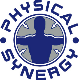 Family:  ____________________________________________________________Friend:   ____________________________________________________________Website:  ___________________________________________________________Drive by:  ___________________________________________________________Do you take Yoga here? _______________________________________________Other (please specify):  ________________________________________________ Would you like to receive text messages confirming your appointments?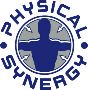 We will send you a text message the night before your appointment instead of calling you letting you know the date and time of your appointment. If you would like to sign up for this please provide the information below:Cell phone number:   _____________________________________________Cell phone carrier: __________________________________________________Signature: ______________________________________________date: _________________ Manual Therapy Appointment Cancellation Policy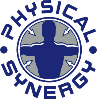 If you need to cancel your manual therapy appointment please give us 24-hour notice. We do charge $50 for no shows or appointments that were not cancelled within the 24-hour time line.Patient Signature: _____________________________________________date: __________Full Name1. Indicate on the drawings below where you have pain/symptoms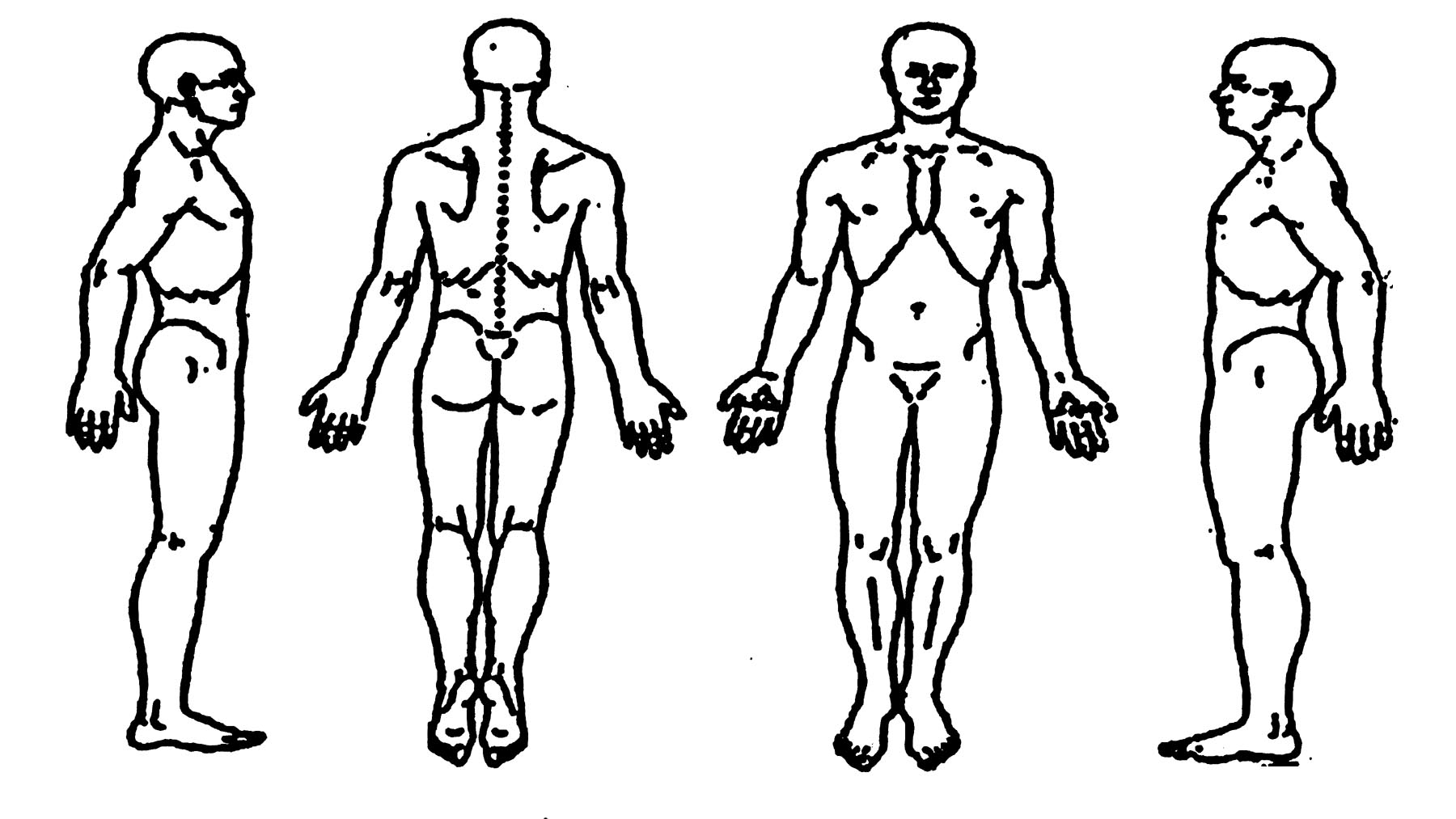 2. How often do you experience your symptoms?	□ Constantly (76-100% of the time)		□ Intermittent (26-50% of the time)	□ Frequently (51-75% of the time)		□ Occasional (1-25% of the time)3. How would you describe the type of pain?	□ Sharp			□ Numb	□ Dull			□ Tingly	□ Diffuse			□ Sharp with motion	□ Achy			□ Shooting with motion	□ Burning		□ Stabbing with motion	□ Shooting		□ Electric like with motion	□ Stiff			□ Other: ___________________4. How are your symptoms changing with time?□ Getting Worse		□ Staying the Same		□ Getting Better5. Using a scale from 0-10 (10 being the worst), how would you rate your problem?0     1     2     3     4     5     6      7     8      9     10 (Please circle)6. How long have you had this problem? ___________7. How do you think your problem began?___________________________________________________________________________________________8. Do you consider this problem to be severe?□ Yes		□ Yes, at times		□ No9. What aggravates your problem?___________________________________________________________________________________________10. What alleviates your problem?___________________________________________________________________________________________11. What concerns you the most about your problem?___________________________________________________________________________________________12. Anything else pertaining to your visit today? (prior history, health concerns or prior surgeries):______________________________________________________________________________________________________________________________________________________________________________________13. Help us understand how we can help you today:	How are you feeling? I want to be fixed ASAP! (firm pressure) can handle it for some time (medium pressure) I want to take my time (light pressure)14. What is your pressure/touch tolerance for the treating area? (mark on dial)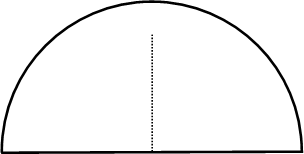 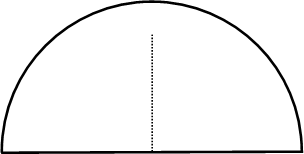 Full Name 15. What is your:  Height___________ 	Weight _____________	Date of Birth ___________		Occupation _____________________________________________________16. How would you rate your overall Health?□ Excellent         □ Very Good         □ Good         □ Fair         □ Poor17. What type of exercise do you do?□ Strenuous            □ Moderate            □ Light            □ None18. Indicate if you have any immediate family members with any of the following:□ Rheumatoid Arthritis                                       □ Diabetes                            □ Lupus□ Heart Problems                                               □ Cancer                               □ ALS19.  For each of the conditions listed below, place a check in the "past" column if you have had the condition in the past.  If you presently have a condition listed below, place a check in the "present" column.  □         □  Other: _________________________________________________________20. List all prescription and over-the-counter medications you are currently taking:_______________________________________________________________________________21. List all of the supplements you are currently taking:________________________________________________________________________________22. List all surgical procedures you have had:________________________________________________________________________________22b. List all x-rays, MRI’s, CT Scans and/or other imaging you have had: ________________________________________________________________________________23. What activities do you do at work?□ Sit:	        		□ Most of the day                      □ Half the day                 □ A little of the day□ Stand:       		□ Most of the day                      □ Half the day                 □ A little of the day□ Computer work:	□ Most of the day                      □ Half the day                 □ A little of the day□ On the phone:		□ Most of the day                      □ Half of the day             □ A little of the day24. What activities do you do outside of work?_________________________________________________________________________________25. Have you ever been hospitalized?	□ No	□ YesIf yes, why __________________________________________________________________________26. Have you ever see a Chiropractor before?         □ No	□ YesIf yes, when and for what_______________________________________________________________27. Have you had significant past trauma?     □ No       □ Yes28. Anything else pertinent to your visit today? ___________________________________________Patient Signature___________________________________   Date: ____________________Office Policy and InsuranceThis agreement is between PHYSICAL SYNERGY and _____________________________________________. (patient name)I ____________________________________________(patient name), do hereby authorize and agree to pay for services rendered to me by MICHAEL TROKNYA, D.C.,I.C.C.S.P., and/or CHARLES BENSON, D.C. during my course of treatment as agreed upon.  I also hereby authorize and agree to pay in full any outstanding balance due on my account if requested at the time of my release from care.I instruct an insurance carrier that may be liable to pay my physician directly for any outstanding medical bills.I understand that if I have a personal injury protection policy (PIP) that it is the contractual obligation of my insurer to pay any and all medical bills, which are the result of an automobile accident, unless my benefits have been exhausted.  I instruct any insurance company that may be liable to pay to pay my doctor within 30 days of the date of receipt of my claims, as required by the Connecticut Department of Insurance, by way of issuance of a separate draft make payable to PHYSICAL SYNERGY.In the event I so choose to have any attorney represent me in this case, I do hereby instruct said attorney to pay in full any outstanding monies due my physician at the time of settlement with any liability claim that may result from this case.  My attorney shall not withhold any portion of the amount due to my physician under this agreement to offset attorney’s fees.  I also instruct my attorney to pay my doctor immediately upon settlement, by way of issuance of a separate draft made payable to PHYSICAL SYNERGY.I understand and acknowledge that all charges incurred by me are my responsibility regardless of any settlement made by any insurance companies.  I am instructing and agreeing to the above conditions as a safeguard to the physician’s right to collect payment.I understand that PHYSICAL SYNERGY has the right to expect good faith payments on my account and that full payment is being deferred only until such time as any insurance company makes payment on my account.  If a settlement does not occur within a reasonable amount of time, I agree to make other arrangements to pay my account in full.I understand that PHYSICAL SYNERGY does not render any services on the assumption that their charges will be paid by any insurance company.  Patients who carry health insurance should remember that professional services are rendered and charged to the patient if not paid in full by the insurance company.  This excludes patients with an accepted workers’ compensation injury.  Insured patients are expected to take care of their fees and/or patient portion as services are rendered.  Even though an insurance claim is filed, you will receive a statement if your account has a balance due.Methods of payment(Accepted workers’ compensation patients are excluded)Payment at the time of service is expected unless prior arrangements are made in advance.  Cash, checks and credit cards are accepted.If participating in the Well Care Program, which allows the patient to pay in advance for the recommended adjustments, and thereby receive subsequent savings, or other cash payment agreement, the patient’s insurance company will not be billed.  However, if the patient suffers an injury or illness, which merits injury/illness care, the patient’s insurance may be utilized.____________________________________________________________	____________________________________Patients Signature							Date_____________________________________________________________	____________________________________Patient’s Parent or Guardian Signature					DateAcknowledgement and Agreement of ReceiptAs the insurance adjuster or attorney on this claim, I acknowledge that I have received notice of the patient’s agreement above and will abide as agreed upon and instructed from _____________________________________________   (patient’s name).____________________________________________________________	____________________________________Adjuster or Attorney Signature					DateConsent for Purposes of Treatment, Payment & Healthcare OperationsIn this document, “I” and “my” refer to the patient and “Chiropractor” refers to Physical Synergy	I consent to the use or disclosure of my protected health information by Chiropractor for the purpose of analyzing, diagnosing or providing treatment to me, obtaining payment for my health care bills or to conduct health care operations of Chiropractor.  I understand that analysis diagnosis or treatment of me by Chiropractor may be conditioned upon my consent as evidenced by my signature below.	I understand I have the right to request a restriction as to how my protected health information is used or disclosed to carry out treatment, payment or healthcare operations of the practice.  Chiropractor is not required to agree to the restrictions that I may request.  However, if I have the right to revoke this consent, in writing, at any time, except to the extent that Chiropractor has taken action in reliance on this Consent.	My “protected health information” means health information, including my demographic information, collected from me and created or received by my physician, another health care provider, a health plan, my employer or health care clearinghouse.  This protected health information relates to my past, present or future physical or mental health or condition and identifies me, or there is a reasonable basis to believe the information may identify me.	I have been provided with a copy of the Notice of Privacy Practices of Chiropractor and understand that I have a right that Notice’s Notice of Privacy Practices prior to signing this document.  The Notice of Privacy Practices describes the types of uses and disclosures of my protected health information what will occur in my treatment, payment of my bills or in the performance of health care operations of Chiropractor.  The Notice of Privacy Practices for Chiropractor is also posted in the waiting room at Physical Synergy.  This Notice of Privacy Practices also describes my rights and duties of the Chiropractor with respect to my protected health information.Chiropractor reserves the right to change the privacy practices that are described in The Notice of Privacy Practices.  I may obtain a revised notice of privacy practices by calling the office of the Chiropractor and requesting a revised copy be sent in the mail or asking for one at the time of my next appointment.___________________________________________  ______________________________________Signature of Patient/Personal Representative                   Printed Patient Name___________________  _____________________________________________________________Date of Signing                    Description of Personal Representative’s AuthorityPATIENT ACKNOWLEDGEMENT OFRECEIPT OF NOTICEI hereby acknowledge receipt of the Notice of Privacy Practices for Physical Synergy regarding my health information.  I have been informed and understand the manner in which my health information shall be maintained, utilized and disclosed by clinic and my respective rights contained therein.  I also understand that the Notice furnished to me is subject to change at any time.  I am aware that I may obtain a current copy of this Notice at any time by contacting Jeanine Puma, Clinic Privacy Officer, 203-259-3210, 340 Post Road, Fairfield, CT  06824My signature herein below constitutes full acknowledgement that I have been furnished a copy of the Notice of Privacy Practices for Physical Synergy. ____________________________________________   _____________________________________Patient Signature/parent or guardian 			Date____________________________________________  ______________________________________Patient’s legal representative 				Date(If required)I signed by a patient’s legal representative, please state representative’s relationship to patient__________________________________________________Past  Present□         □  Headaches□         □  Neck Pain□         □  Upper Back Pain□         □  Mid Back Pain□         □  Low Back Pain□         □  Shoulder Pain□         □  Elbow/Upper Arm Pain□         □  Wrist Pain□         □  Hand Pain□         □  Hip Pain	□         □  Upper Leg Pain□         □  Knee Pain□         □  Ankle/Foot Pain□         □  Jaw Pain□         □  Joint Pain/Stiffness□         □  Arthritis	□         □  Rheumatoid Arthritis□         □  Cancer□         □  Tumor□         □  Asthma□         □  Chronic SinusitisPast  Present□          □  High Blood Pressure       □          □  Heart Attack □          □  Chest Pains□          □  Stroke□          □  Angina□          □  Kidney Stones□          □  Kidney Disorders□          □  Bladder Infection□          □  Painful Urination	□          □  Loss of Bladder Control   □          □  Prostate Problems           □          □  Abnormal Weight Gain/Loss□          □  Loss of Appetite□          □  Abdominal Pain□          □  Ulcer□          □  Hepatitis□          □  Liver/Gall Bladder Disorder□          □  General Fatigue□          □  Muscular Incoordination□          □  Visual Disturbances□          □  DizzinessPast  Present□         □  Diabetes□         □  Excessive Thirst□         □  Frequent Urination□         □  Smoking/Tobacco Use□         □  Drug/Alcohol Dependence□         □  Allergies□         □  Depression□         □  Systemic Lupus□         □  Epilepsy□         □  Dermatitis/Eczema/Rash□         □  HIV/AIDSFor Females Only□         □  Birth Control Pills□         □  Hormonal Replacement□         □  Pregnancy